Incident Summary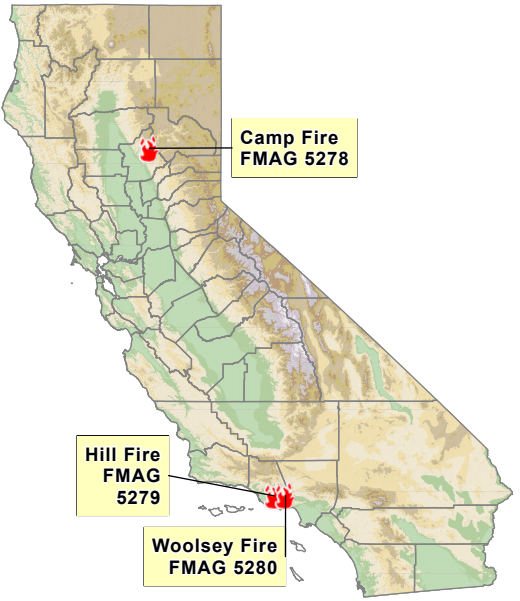 The State Operations Center is activated at a Level 1 to provide support and coordination for California wildfires. Weather Summary	Source: National Weather ServiceNorthern CaliforniaDry conditions persist with daytime relative humidities 10-25%. Winds will remain 5 to 10 mph over the next few days.Southern CaliforniaExtremely low relative humidities values will be seen again Wednesday with northeast winds from 10-25 mph gusting up to 50 mph. Winds gradually decrease through the afternoon.*Red Flag Warnings are in effect through 1700 hrs for most areas. Northern CaliforniaSouthern CaliforniaOutlook for Thursday/Friday: Humidity values near or below 20 percent will remain on Thursday, although winds across the state will be weaker with gusts to 30 mph across SoCal. Humidity values increase slightly on Friday, with onshore flow expected in southern California. Light winds are expected Friday across the state with gusts to 20 mph across SoCal. The first chance of precipitation still looks to be sometime around Thanksgiving, with low confidence on exact timing. Precipitation is more likely to reach northern California before southern California.CA-ESF 4: Fire and Rescue	Lead Agency: Cal OES FireCA-ESF 13: Law Enforcement	Lead Agency: Cal OES Law EnforcementEvacuations SummaryRepopulationHill Fire, Ventura CountyCommunities of Camarillo Springs (all areas), California State University Channel Islands, Dos Vientos, Vallecito Trailer Park, and Point Mugu Naval Base.Woolsey Fire, Ventura and Los Angeles CountyNewbury Park – South of US-101 between Reino Rd and Lynn Rd.Thousand Oaks – All areas north of US-101, including North Ranch and Oak Park. All areas south of US-101, north of Potrero Rd, and west of Westlake Blvd. East of SR-23 to Erbes Rd and north from Thousand Oaks Blvd to Sunset Hills Blvd. West of SR-23 between E Olsen Rd and Sunset Hills Blvd.Simi Valley – Long Canyon, Bridal Path, and Wood Ranch.Road ClosuresProclamations and Declarations	*Corrected numberState Parks	          Lead agency:  CA Department of Parks and RecreationCamp Fire, Butte CountyMuch of Lake Oroville SRA has been evacuated. Rangers are currently assisting in local mutual aid with evacuations and patrols of evacuated areas.State Parks has deployed a boat patrol in mutual aid on Lake Oroville transporting firefighters and equipment and reporting visual on spot fires. The entire Lake Oroville SRA is now closed.Hill and Woolsey Fires, Ventura and Los Angeles CountyPt Mugu SP, Leo Carillo SP, and Malibu Creek SP are all evacuated. Park residences have burned at Leo Carillo and Malibu Creek, and significant acreage has burned in both park units, as well as some historic structures. Assessment ongoing. Rangers patrolling all units and assisting with evacuations.Additional structure loss at Leo Carillo SP and Malibu Creek SP have been reported, but numbers have been estimates only based on a lack of access. Damage assessment will be ongoing.CA-ESF 1: Transportation	Lead Agency: Department of Transportation (Caltrans) CalTrans has crews in the field conducting damage assessments statewide. Will begin repairs as CAL FIRE allows. CalTrans crews are reporting no structural bridge damage.CalTrans has started guardrail repairs on SR-191. Expected completion by 11/17/2018.CA-ESF 5: Management	Lead Agency: Cal OESSchool Closure Summary – Department of Education*Corrected totalsButte County Superintendent of Schools has closed all schools – including charter schools – through 11/23/2018.Chico State University is closed until 11/16/2018.Butte College is closed through 11/25/2018.Reported DamagesLocal schools are relying on Cal FIRE to report the status of schools as damaged or destroyed. CDE is working with CAL FIRE to share baseline information in support of their windshield surveys.Paradise Elementary (588 Pearson Rd, Paradise) and Achieve Charter High School (771 Elliott Rd, Paradise) are reported destroyed by the Deputy Superintendent of Butte County Office of Education.Sacramento State and UC Davis extended closures through 11/14/18 due to poor air quality.CA-ESF 6: Care and Shelter	Lead Agency: Department of Social Services (CDSS)Statewide Shelter SummaryCA-ESF 8: Public Health & Medical	Lead Agency: Department of Public Health (CDPH)Health AdvisoriesCamp Fire, Butte CountyOn 11/12/2018, Butte County Air Quality Management District issued an Air Quality Advisory. The notification will remain in effect while the Camp Fire remains active.Hill and Woolsey Fires, Ventura/Los Angeles CountyA smoke advisory is in effect for western San Fernando Valley and northwest Los Angeles County, per South Coast Air Quality Management District.CA-ESF 10: Hazardous Materials	Lead Agency: CA Environmental Protection Agency (Cal EPA)Air MonitoringCamp Fire, Butte CountyCalifornia Air Resources Board (CARB) has been coordinating with Butte County Air Quality Management District and is delivering two portable air monitors and eleven air quality sensors to the District. Butte Air District is evaluating locations for placing the sensors and monitors.  Hill and Woolsey Fire, Ventura/ Los Angeles CountyCARB is replenishing their portable air monitor cache in Santa Barbara with two portable air monitors and discussing air monitoring support needs with Santa Barbara County Air Pollution Control District (APCD) and Ventura County APCD. CARB has distributed fifteen air quality sensors to SBCAPCD and four air quality sensors to VCAPCD.CA-ESF 11: Food and Agriculture	Lead Agency: Department of Food & Agriculture (CDFA)Animal Shelter SummaryCamp Fire, Butte CountyHill and Woolsey Fires, Ventura/Los Angeles CountyCA-ESF 12: Utilities	Lead Agency: CA Utilities Emergency Association (CUEA)Electric Outages SummaryGas Outages SummaryWater/WastewaterBoil water notices issued for Paradise Irrigation District, Paradise Pines, Lime Saddle, Magalia, Stirling Bluffs, Buzztail, Big Bend Mobile Home Park, Grand Mutual Water Co, Blue Oak Terrace, and Cypress Acres.Paradise Irrigation District treatment plant has been evacuated. Plant was left running to maintain water pressure for fire suppression. Del Oro Water Company in Magalia has been evacuated. Plant was pulling water from Paradise Pines and is believed to be functioning. Electric generators have been delivered and operating as needed. If and when grid power is restored and reconnected with the water utility facilities, the need for the electric generators will have been addressed.Paradise Irrigation District utility personnel are working on shutting off leaking/broken service connections to maintain pressure.Meadowbrook Oaks MHP – no power/no water.Boil water notices issues for areas of Los Angeles County Water Works District (LACWWD) Malibu System (http://dpw.lacounty.gov/wwd/web/) - Encinal Canyon, Point Dume, and Malibu High School, Yerba Buena Water Company. Crews are searching for water leaks and broken service connections to seal and shutoff to help maintain pressure. Precautionary boil water notice issued for the area of Las Virgenes Municipal Water District.CA-ESF 14: Recovery	Lead Agency: Cal OESButte County Disaster Recovery Center will open on 11/16/2018 at Chico Mall – Sears, 1982 E 20th Street, Chico, CA 95928. Cal OES IA Liaison participated in site inspection for the DRC with FEMA and Butte County. Hours of operation are to be determined.CA-ESF 15: Public Information	Lead Agency: Cal OESRevising WildfireRecovery.org with the newest information on shelters, individual assistance, stats, and current wildfire response and recovery information.Gathering resources for identifying addresses damaged or destroyed in fires:Camp Firehttps://wildfiretoday.com/18/11/13/cal-fire-releases-map-showing-status-of-structures-affected-by-camp-fire/Woolsey/Hill Fireshttps://vcoes.maps.arcgis.com/apps/View/index.html?appid=314c21c659d54ec485bf211ea07b08e1www.vcemergency.comCA-ESF 17: Volunteer and Donations Management	Lead Agency:  California Volunteers (CalVol)CalVolCalVol has set up disaster pages for the Camp, Woolsey, and Hill fires (https://californiavolunteers.ca.gov/current-disasters/). Volunteering and monetary donations messaging is up and financial institutions that have set up funds for the wildfire recovery are listed. This information is being updated regularly.Air Quality Map	Source: CalEPA (airnow.gov)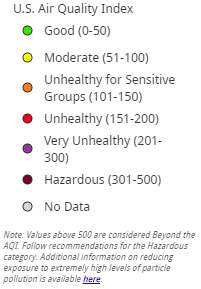 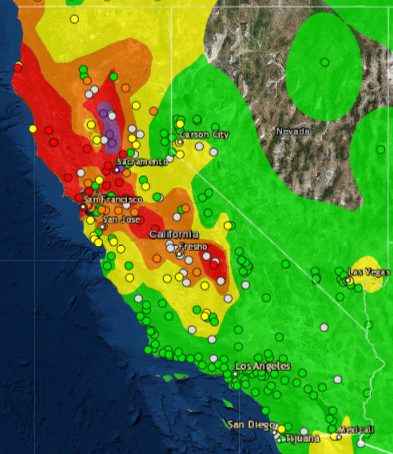 ValleyTemp Highs: 65-75°, Lows: 35-45°Humidity: 10-25% Day, 60-80% NightWinds: NE/E 5-10 mph winds.Foothills/MountainsTemp Highs: 55-66°, Lows: 15-45°Humidity: 15-25% Day, 20-60% NightWinds: E 5-10 mph winds with isolated gusts to 20 mph.CoastTemp Highs: 70-80°, Lows: 45-60°Humidity: 5-25% Day, 10-60% NightWinds: E/NE 15-25 mph, with gusts to 50 mph.InlandTemp Highs: 55-70°, Lows: 40-50°Mtns Highs: 55-65°, Lows; 25-35°Humidity: 5-15% Day, 15-30% NightWinds: N/NE 10-20 mph with gusts to 50 mph.Incident,CountyAcres% ContainedInjuries/FatalitiesTotal Structures/ Residential StructuresTotal Structures/ Residential StructuresTotal Structures/ Residential StructuresIncident,CountyAcres% ContainedInjuries/FatalitiesThreatenedDamagedDestroyedCamp Fire, Butte County135,000(+10,000)35% (+5)3/48 (+6)17,500/15,500217 (+69)/128 (+42)8,817 (+1,175)/7,698 (+1,088)Hill Fire, Ventura County4,531 94% (+4)-02/2 4/3Woolsey Fire, Ventura/Los Angeles County97,620 (+1,306)47% (+12)3/257,000/51,500 86 (+62)/75 (+73)483 (+48)/429Total237,151 (+11,306)-6/50 (+6)74,500/67,000305 (+131) /205 (+115)9,304 (+1,223)/8,130 (+1,088)Incident, CountyEvacuation AreaIndividuals Under EvacuationHouseholds Under EvacuationCamp Fire, Butte CountyCommunities of Paradise, Pulga, Concow, Magalia, Butter Creek Canyon, Butte Valley, Forest Ranch, Stirling City, Helltown, Centerville, Berry Creek, Brush Creek, Mountain House, and Bloomer Hill.SR-32 at Nople Avenue to the Chico city limits.SR-70 from Pulga down to the West Branch Bridge on both sides of road including Yankee Hill and Concow.SR-162/Oro Quincy Hwy EB at Forbestown Rd to Mountain House Rd/4 Mile Ridge Rd. Oro Chico Hwy Durham Dayton north to Estates Dr.Cherokee Rd from Hwy 70 south to Table Mountain Blvd.Clark and Pentz roads south to SR-70, west to 99, and south to 149. Nimshew Zone, Lower Clark Zone, Lower Skyway Zone, Lower Neal Zone, Upper Honey Run Zone, Carnegie Zone, North Pines Zone, North Fir Haven Zone, South Fir Haven Zone, South Pine Zone, Old Magalia Zone, South Coutelenc Zone, and Paradise Zones 1-14. 52,70025,500Hill Fire, Ventura CountyAreas of South Coast – East of Las Posas Rd and South of Potrero Rd to SR-1 and county line.Point Mugu SP.27,00010,000Woolsey Fire, Ventura/Los Angeles CountyCommunities of Topanga, Malibu, Calabasas, Hidden Hills, Oak Park, North Ranch, Bell Canyon, Cheeseboro Canyon, West Hills, Lake Sherwood, Hidden Valley, Lynn Ranch, Wood Ranch, Long Canyon, Agoura Hills, and Westlake Village.Reissued for areas of South Coast and White Stallion.Areas of Thousand Oaks – South of US-101, east of S Westlake Blvd to the Ventura/LA county line.West of SR-23 - South of E Olsen Rd, north of Pederson Rd.East of SR-23 - South of Bard Lake.Leo Carillo SP and Malibu Creek SP.Gated communities south of Potrero Rd.Thousand Oaks Blvd north to Sunset Hills from Oak Park west to SR-23.Malibu Conservation Camp #13 evacuated 40 inmates to Puerta La Cruz Conservation Camp #14. Camp will remain evacuated indefinitely.58,100 14,400Statewide Evacuation TotalsStatewide Evacuation Totals137,80049,900 Incident, CountyRoad ClosuresCamp Fire, Butte CountySR-32: Jct of SR-36 to Yosemite Dr in Chico.SR-70: Jct of SR-191/at Duram Pentz Rd/(Butte Co) to SR-89 (Plumas Co).SR-191: Closed to EB at Forbestown Rd to Bucks Lake Rd Jct.SR-191: From SR-70 to Stirling City.Hill and Woolsey Fire, Ventura/Los Angeles CountySR-1: NB at Sunset Blvd, SB 6.7 miles south of Oxnard.SR-23: Jct of SR-1 to Portero Rd.SR-27: Jct of SR-1 to Mulholland Dr.JurisdictionLocal ProclamationLocal RatificationGovernor’s ProclamationFMAG #Federal Emergency DeclarationFederal Major 
Disaster DeclarationButte County, Camp Fire11/08/201811/13/201811/08/2018FEMA-5278-FM-CA (11/08/2018)FEMA-3409-EM-CA(11/09/2018)FEMA-4407-DR-CA(11/12/2018)Glenn County,Camp Fire11/09/2018-----Plumas County, Camp Fire11/12/201811/13/2018----Ventura County, Hill Fire11/12/2018-11/09/2018FEMA-5279-FM-CA(11/08/2018)FEMA-3409-EM-CA(11/09/2018)FEMA-4407-DR-CA(11/12/2018)Ventura County, Woolsey Fire11/12/2018-11/09/2018FEMA-5280-FM-CA(11/09/2018)FEMA-3409-EM-CA(11/09/2018)FEMA-4407-DR-CA(11/12/2018)Los Angeles County, 
Woolsey Fire--11/09/2018FEMA-5280-FM-CA(11/09/2018)FEMA-3409-EM-CA(11/09/2018)FEMA-4407-DR-CA(11/12/2018)Statewide TotalsSchoolsStudentsDue to Fires159 (-8)47,456 (-8,994)*Due to Air Quality or PSPS160 (+17)38,580 (+8,892)Total310 (+9)*86,036 (-102)*School Closures  (Butte/Glenn County)Public SchoolsPublic SchoolsCounty/School DistrictsSchoolsStudentsBangor Union Elementary176Biggs Unified3629Butte County Office of Education61,251Chico Unified3014,228Durham Unified41,018Feather Falls Union Elementary279Golden Feather Union Elementary2193Gridley Unified62,059Manzanita Elementary1291Oroville City Elementary92,637Oroville Union High52,199Palermo Union Elementary61,272Paradise Unified164,211Pioneer Union Elementary167Thermalito Union Elementary71,550Total9931,760School Closures (Ventura County)Public SchoolsPublic SchoolsCounty/School DistrictsSchoolsStudentsConejo Valley Unified2818,733Oak Park Unified84,554VCOE and other educational programs2 (-5)396 (-1,473)Total38 (-5)23,683 (-1,473)School Closures (Los Angeles County)Public SchoolsPublic SchoolsCounty/School DistrictsSchoolsStudentsLas Virgenes Unified1711,323Los Angeles Unified1 (-3)295 (-7,521)Santa Monica-Malibu Unified41,620Total22 (-3)13,328 (-7,521)School Closures Due to Air Quality and OtherPublic SchoolsPublic SchoolsCounty/School DistrictsSchoolsStudentsLake County123,211Sonoma County13126,477San Diego County (PSPS)17 (+17)8,892 (+8,892)Total160 (+17)38,580 (+8,892)Statewide Shelter TotalsStatewide Shelter TotalsStatewide Shelter TotalsNumber of SheltersOvernight Shelter CountOutside Count14 (-1)1,178 (+137)405 (+58)Location (Camp Fire)AddressOvernight Shelter CountOutside CountStatusButte County Fairgrounds199 E Hazel StGridley, CA 95948173 (+25)60OpenNeighborhood Church2801 Notre Dame BlvdChico, CA 9592814820OpenOroville Nazarene Church2238 Monte Vista AveOroville, CA 95966166104OpenPleasant Valley Baptist Church13539 Garner LnChico, CA 95973128 (-30)32 (+6)OpenYuba-Sutter Fairgrounds442 Franklin AveYuba City, CA 95991127 (-1)80 (-2)OpenGlenn County Fairgrounds221 E Yolo StOrland, CA 9596355 (-3)32 (-23)OpenBidwell Jr. High School 2376 North AveChico, CA 9592649 (+1)-OpenPlumas County Fairgrounds 204 Fairground RdQuincy, CA 959716 (-1)-OpenAzads Martial Arts313 Walnut Street, Ste 150 Chico, CA 9592836 (+7)2 (+2)OpenEast Avenue Church1184 East Ave, Chico, CA 95926190 (+190)75 (+75)OpenTotal1078 (+188)405 (+58)Location (Hill & Woolsey Fire)AddressOvernight Shelter CountOutside CountStatusPierce College6201 Winnetka Ave Woodland Hills, CA 9137144 (-3)-OpenTaft High School5461 Winnetka Ave Woodland Hills, CA 9136416 (-14)-OpenPalisades High School15777 Bowdoin StPacific Palisades, CA 9027220 (-14) -OpenCanoga Park High School6850 Topanga Canyon BlvdCanoga Park, CA 913030-ClosedCalifornia Lutheran University60 W Olsen RdThousand Oaks, CA 9136020 (-20)-OpenTotal100 (-51)0Animal Shelter NameLocationStatusAnimal TypeAnimal CountTotal AnimalsOld County Hospital2279 Del Oro Ave Oroville, CA 95965FullSmall205 (-51) cats, 225 (+37) dogs, 
21 (-55) chickens, 150 (+109) birds, 3 (-1) rabbits, 2 guinea pigs606 (+39)Butte County/Gridley Fairgrounds199 E Hazel St
Gridley, CA 95948OpenLarge120 (-17) horses, 50 (+1) sheep, 35 (+18) goats, 13 (-80) chickens, 6 (-2) pigs,  3 (+1) geese, 3 rabbits, 2 (-3) donkeys, 1 turtle, 1 turkey, 0 (-14) ducks, 0 (-2) llamas, 0 (-2) alpacas, 0 (-2) cows, 0 (-2) calves, 7 mini horses241 (-97) Chico Muni Airport150 Airpark Blvd
Chico, CA 95973OpenSmall185 (-71) cats, 161 (-50) dogs, 29 (-21) birds, 15 (-25) chickens, 17 (-8) reptiles, 100 (-6) rabbits, 0 (-17) rats507 (-198)Yuba Sutter Fairgrounds442 Franklin Ave
Yuba City, CA 95991OpenLarge/ Small55 dogs55Glenn County Fairgrounds221 E Yolo St
Orland, CA 95963FullLarge/ Small30 dogs30Plumas Sierra County Fair204 Fairground Rd
Quincy, CA 95971Open-13 dogs and cats13Sheriff’s Posse Arena52 2nd StYuba City, CA 95991OpenLargeNot reported-Camp Fire, Butte County TotalCamp Fire, Butte County TotalCamp Fire, Butte County TotalCamp Fire, Butte County TotalCamp Fire, Butte County Total1,708Animal Shelter NameLocationStatusAnimal TypeAnimal CountTotal AnimalsVentura County Fairgrounds10 W Harbor BlvdVentura, CA 93001FullLarge80 horses, 30 small animals, 30 livestock140 (+30)Pierce College Equestrian Center7100 El Rancho Dr Woodland Hills, CA 91371FullLarge139 horses, 2 dogs, 12 cats, 7 miniature horses, 18 ponies, 1 tortoise, 6 sheep, 2 donkeys, 4 mules, 2 cows, 1 rabbit, 14 chickens, 2 alpacas, 11 turkeys, 4 trailers of small animals221Ventura County Animal Shelter600 Aviation DrCamarillo, CA 93010OpenSmall--Borchard Community Center190 Reino Rd
Newbury Park, CA 91320OpenSmall--Camarillo Community Center1605 E Burnley St
Camarillo, CA 93010OpenSmall-110Hansen Dam Equestrian Center11127 Orcas Ave
Lake View Terrace, CA 91342FullLarge145 horses, 5 dogs, 3 ponies, 13 donkeys, 1 goat167Simi Valley Animal Shelter670 W Los Angeles Ave
Simi Valley, CA 93065OpenSmall-40Santa Barbara County Fairgrounds937 S Thornburg St
Santa Maria, CA 93458OpenLarge13 horses13Antelope Valley Fairgrounds2551 W Avenue H Lancaster, CA 93536OpenLarge9 cattle9Cal Lutheran University60 West Olsen RoadThousand Oaks, CA 91360OpenSmall4 dogs, 11 chickens15Taft High School5461 Winnetka AveWoodland Hills, CA91364OpenSmall2 dogs, 5 cats7Castaic Animal Care Center31044 Charlie Canyon Rd
Castaic, CA 91384OpenSmall6 dogs, 10 cats, 0 (-1) goat16 (-1)Hill and Woolsey Fires, Ventura/Los Angeles County TotalHill and Woolsey Fires, Ventura/Los Angeles County TotalHill and Woolsey Fires, Ventura/Los Angeles County TotalHill and Woolsey Fires, Ventura/Los Angeles County TotalHill and Woolsey Fires, Ventura/Los Angeles County Total738 (+179)Incident, CountyUtility AgencyCustomers ImpactedCamp Fire, Butte CountyPacific Gas & Electric23,010 (-402)Hill and Woolsey Fires, 
Ventura/Los Angeles CountySouthern California Edison9,100 (-600)Total Electric OutagesTotal Electric Outages32,110 (-1,002)Incident, CountyUtility AgencyCustomers ImpactedCamp Fire, Butte CountyPacific Gas & Electric12,202Total Gas OutagesTotal Gas Outages12,202